ŚNIADANIÓWKA
chusteczki higieniczne, ewentualnie podręczny żel antybakteryjny do rąk, woda mineralna,zdrowe śniadanie, które doda energii: 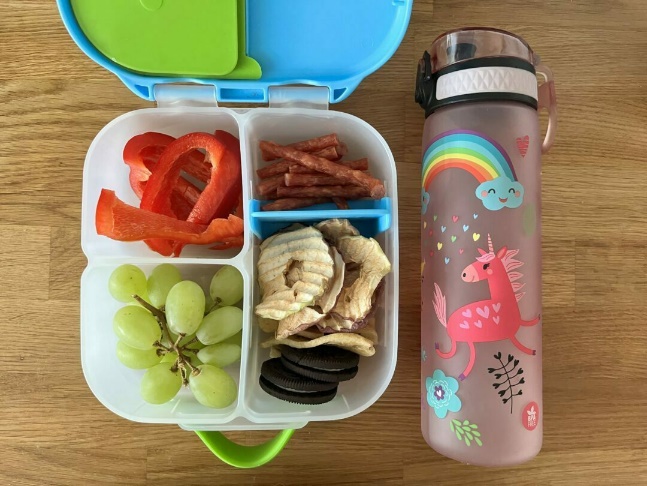 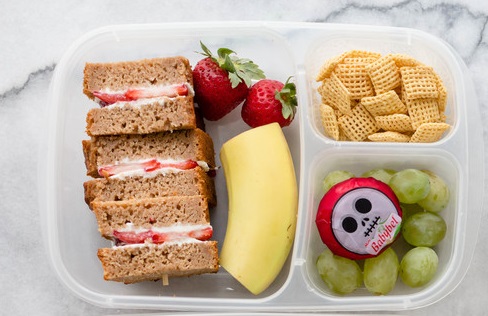 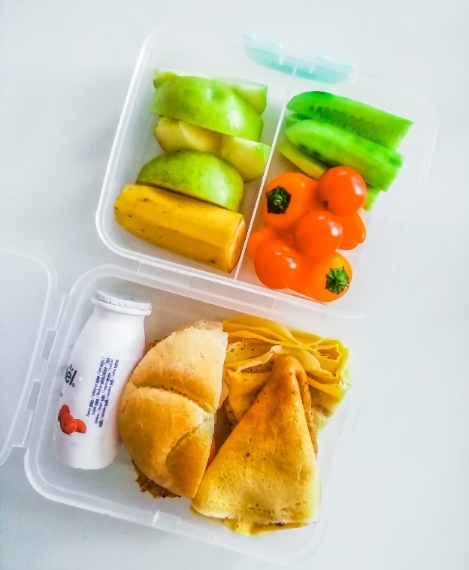 